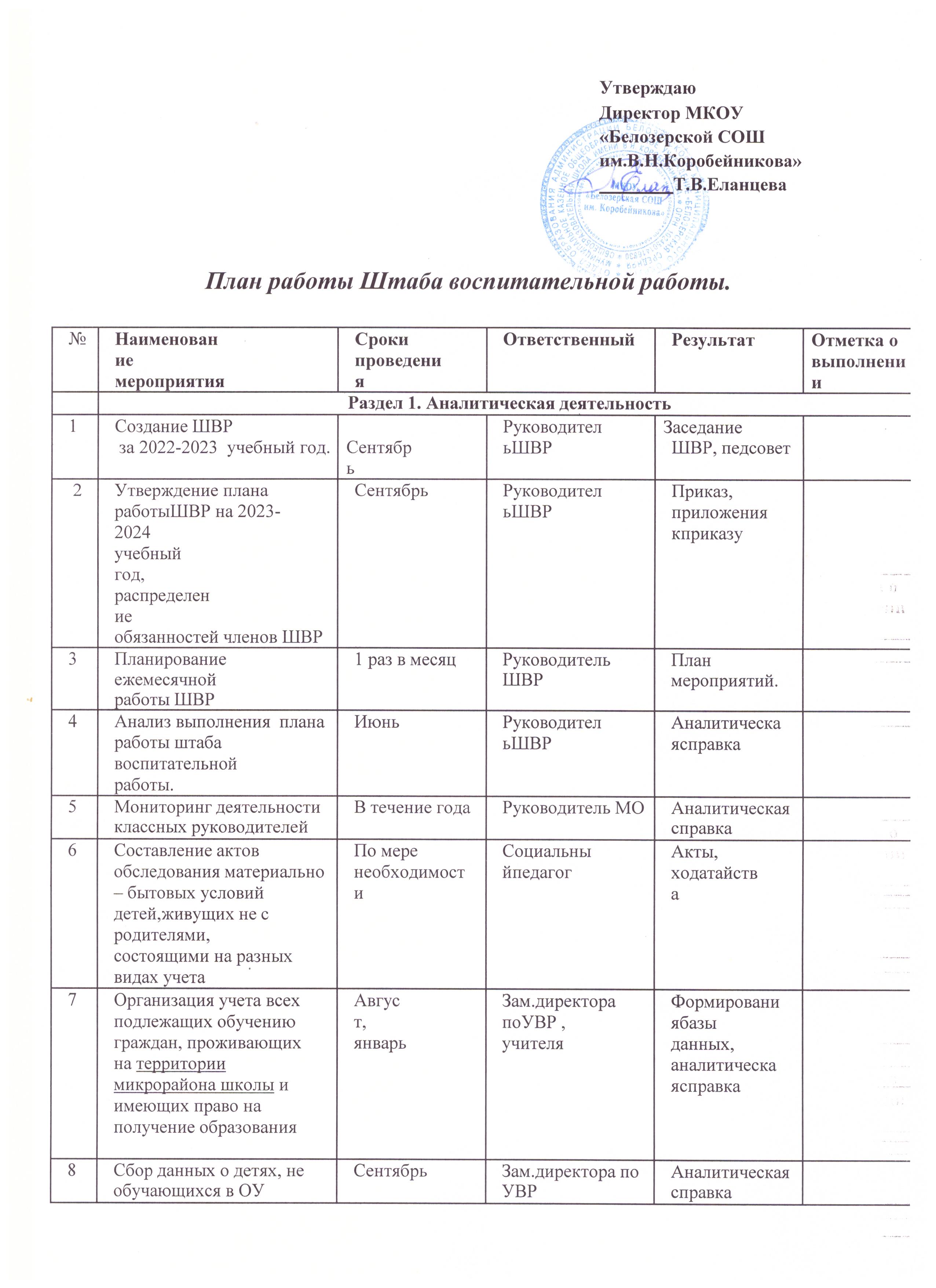 9Мониторинговое обследованиепо выявлению учащихся«группы риска»В течение годаВ течение годаСоциальныйпедагог, педагог- психологБанк данныхБанк данных10Изучение профессиональных предпочтений учащихсявыпускных классовВ течение годаВ течение годаСоциальныйпедагог, педагог- психологБанк данныхБанк данных12Организация мероприятий «О мерах по профилактикебезнадзорностии правонарушений несовершеннолетних».Организация мероприятий «О мерах по профилактикебезнадзорностии правонарушений несовершеннолетних».По отдельному плану, в течение годаРуководитель штаба воспитательной работы, члены ШВР.План мероприятий по реализации закона, анализ проведенных мероприятийПлан мероприятий по реализации закона, анализ проведенных мероприятий13Организация индивидуальногоадминистративного контроля неуспевающих учащихся, учащихся, находящихся всоциально-опасном положенииОрганизация индивидуальногоадминистративного контроля неуспевающих учащихся, учащихся, находящихся всоциально-опасном положенииПо необходи мостиШтаб воспитательной работы,администрацияИндивидуальные планыработыИндивидуальные планыработы14Организация и проведения совещаний с классными руководителями по вопросам профилактики правонарушений со стороны учащихся.Организация и проведения совещаний с классными руководителями по вопросам профилактики правонарушений со стороны учащихся.По отдельному плануРуководитель МО классных руководителей, руководитель штаба,школьный участковыйМетодические рекомендации, памятки, планы воспитательной работы классовМетодические рекомендации, памятки, планы воспитательной работы классов15Рейды по проверке внешнего видаРейды по проверке внешнего видаежедневноЧлены ШВРЗаседания ШВР, советапрофилактики.Заседания ШВР, советапрофилактики.16Вовлечение подростков вспортивные кружки и секции,организованную внеурочную деятельность.Вовлечение подростков вспортивные кружки и секции,организованную внеурочную деятельность.Сентябрь, втечениеучебного годаЧлены ШВРМониторингвнеурочнойзанятостиучащихся классовМониторингвнеурочнойзанятостиучащихся классов17Выборы и организацияработы Школьного ученического СоветаВыборы и организацияработы Школьного ученического Совета15 октябряЗам. директора по ВРРезультаты выборов, протоколРезультаты выборов, протокол18Совместная деятельность Совета профилактики и классных руководителей по профилактикебезнадзорности иправонарушений несовершеннолетнихСовместная деятельность Совета профилактики и классных руководителей по профилактикебезнадзорности иправонарушений несовершеннолетнихВ течение годаСоциальный педагогПротоколы заседанияПротоколы заседания19Классные часы по духовно- нравственному, патриотическому воспитанию и профориентацииКлассные часы по духовно- нравственному, патриотическому воспитанию и профориентацииСентябрь- МайКлассные руководителиАналитическая справкаАналитическая справка20Пропаганда здорового образа жизни Пропаганда здорового образа жизни В течение годаКлассные руководителиАналитическая справкаАналитическая справка21Библиотечные уроки,«круглые столы» на нравственно-этические темы, пропаганда ЗОЖБиблиотечные уроки,«круглые столы» на нравственно-этические темы, пропаганда ЗОЖВ течение годаЧлены ШВР, классные руководителиАналитическая справкаАналитическая справка22Проведение.Информационных пятиминуток и занятий «Разговоры о важном»Проведение.Информационных пятиминуток и занятий «Разговоры о важном»В течение годаКлассные руководителиАналитическая справкаАналитическая справка Раздел 3. Информационно-разъяснительная работа. Раздел 3. Информационно-разъяснительная работа. Раздел 3. Информационно-разъяснительная работа. Раздел 3. Информационно-разъяснительная работа. Раздел 3. Информационно-разъяснительная работа. Раздел 3. Информационно-разъяснительная работа. Раздел 3. Информационно-разъяснительная работа. Раздел 3. Информационно-разъяснительная работа.23Создание информационного пространства. Размещение информации о деятельностиШВР на сайте школыСоздание информационного пространства. Размещение информации о деятельностиШВР на сайте школыВ течение всего периодаСистемныйадминистраторОбновленные страницы сайтаОбновленные страницы сайта24Обновлениеинформационных стендов в ОУ для родителей и учащихся Обновлениеинформационных стендов в ОУ для родителей и учащихся В течение всего периодаЧлены ШВРОбновление информацииОбновление информации25Размещение информации на официальной странице школы в ВКРазмещение информации на официальной странице школы в ВКВ течение всего периодаОбновленные страницы сайтаОбновленные страницы сайта26Выпуск тематических профилактическихлистовок; буклетов, памяток.Выпуск тематических профилактическихлистовок; буклетов, памяток.В течение годаШВР, классные руководителиПополнение банкаметодических разработокПополнение банкаметодических разработокРаздел 4. Профилактическая работаРаздел 4. Профилактическая работаРаздел 4. Профилактическая работаРаздел 4. Профилактическая работаРаздел 4. Профилактическая работаРаздел 4. Профилактическая работаРаздел 4. Профилактическая работаРаздел 4. Профилактическая работа27Рассмотрение случаев нарушения Закона № 120 несовершеннолетними. Сбор необходимой документации. Рассмотрение случаев нарушения Закона № 120 несовершеннолетними. Сбор необходимой документации. По мере необходимостиШтаб воспитательной работыШтаб воспитательной работыПротоколы заседаний.28Проведение бесед, классных часов, организация работы правового лектория для учащихся с целью разъяснения требованийЗакона № 120, профилактика правонарушений.Проведение бесед, классных часов, организация работы правового лектория для учащихся с целью разъяснения требованийЗакона № 120, профилактика правонарушений.В течение годаЧлены ШВР, классные руководителиЧлены ШВР, классные руководителиАналитическая справка29Посещение на дому детей, находящихся в социально- опасном положении и трудной жизненной ситуации, учащихся, состоящих напрофилактическом учёте.Посещение на дому детей, находящихся в социально- опасном положении и трудной жизненной ситуации, учащихся, состоящих напрофилактическом учёте.Не реже 1 раза в четверть и по мере необходимостиКлассные руководители, социальный педагог, школьный участковыйКлассные руководители, социальный педагог, школьный участковыйАктыобследования30Организация участияучащихся в молодёжных акциях для подростков.Организация участияучащихся в молодёжных акциях для подростков.В течение годаЧлены ШВРЧлены ШВРПриказы31Проведение социально- значимых мероприятий, профилактических акций, направленных наформирование активнойгражданской позиции и основ ЗОЖ.Проведение социально- значимых мероприятий, профилактических акций, направленных наформирование активнойгражданской позиции и основ ЗОЖ.ЕжемесячноЧлены ШВРЧлены ШВРПриказы и положения32Заседания СоветапрофилактикиЗаседания СоветапрофилактикиПо мере необходимостиСоветпрофилактикиСоветпрофилактикиПротоколы33Организация профилактической работы попредупреждению детского    травматизмаОрганизация профилактической работы попредупреждению детского    травматизмаВ течение годаЧлены ШВРЧлены ШВРПлан работы34Организация летнейоздоровительной кампании«Лето-2024».Организация летнейоздоровительной кампании«Лето-2024».Май-августПрограмма«Лето-2024»35Коррекционно-диагностическая работапедагога – психолога с учащимися, находящимися в трудной жизненной ситуациии социально-опасном положенииКоррекционно-диагностическая работапедагога – психолога с учащимися, находящимися в трудной жизненной ситуациии социально-опасном положенииВ течениегодаПедагог-психологПедагог-психологДиагностические картыРаздел 5. Работа по организации досуговой деятельности учащихсяРаздел 5. Работа по организации досуговой деятельности учащихсяРаздел 5. Работа по организации досуговой деятельности учащихсяРаздел 5. Работа по организации досуговой деятельности учащихсяРаздел 5. Работа по организации досуговой деятельности учащихсяРаздел 5. Работа по организации досуговой деятельности учащихсяРаздел 5. Работа по организации досуговой деятельности учащихсяРаздел 5. Работа по организации досуговой деятельности учащихся36Организация и проведение  культурно-массовыхмероприятийОрганизация и проведение  культурно-массовыхмероприятийВ течение года педагог-организаторПлан работы, сценарии.План работы, сценарии.37Организация работы спортивного клуба«Факел»Организация работы спортивного клуба«Факел»В течение годаРуководитель спортивного клубаПлан, отчеты, протоколы, приказы по результатамучастияПлан, отчеты, протоколы, приказы по результатамучастия38Проведение тематическихЭкскурсий (музей, ДК и др.)Проведение тематическихЭкскурсий (музей, ДК и др.)В течениегодаКлассныеруководителиПриказПриказ39Организация досуговой занятости в кружках, секциях, клубах и т.п. несовершеннолетних, состоящих на различныхформах учета и находящихся в социально опасномположении.Организация досуговой занятости в кружках, секциях, клубах и т.п. несовершеннолетних, состоящих на различныхформах учета и находящихся в социально опасномположении.В течение годаЧлены ШВРРаздел 6. Работа со службами и ведомствамиРаздел 6. Работа со службами и ведомствамиРаздел 6. Работа со службами и ведомствамиРаздел 6. Работа со службами и ведомствамиРаздел 6. Работа со службами и ведомствамиРаздел 6. Работа со службами и ведомствамиРаздел 6. Работа со службами и ведомствамиРаздел 6. Работа со службами и ведомствами40Беседы сработниками ОПДН, ГИБДД и др.Беседы сработниками ОПДН, ГИБДД и др.В течение годаЧлены ШВРЖурнал взаимодействияЖурнал взаимодействия41Постановка и снятие учащихся спрофилактического учета ВШУ, ОПДН, КДНПостановка и снятие учащихся спрофилактического учета ВШУ, ОПДН, КДНПо необходимос тиСовет профилактикиХодатайство, протоколыХодатайство, протоколы42Участие в мероприятиях, проводимых районом, областью  по профилактике правонарушений и преступлений срединесовершеннолетних.Участие в мероприятиях, проводимых районом, областью  по профилактике правонарушений и преступлений срединесовершеннолетних.В течение годаЧлены ШВРПриказыПриказыРаздел 7. Работа с родителямиРаздел 7. Работа с родителямиРаздел 7. Работа с родителямиРаздел 7. Работа с родителямиРаздел 7. Работа с родителямиРаздел 7. Работа с родителямиРаздел 7. Работа с родителямиРаздел 7. Работа с родителями43Информирование родителей, учащихся об органах государственной власти, органах местного самоуправления, служб системы профилактики, осуществляющих контроль и надзор за соблюдением, обеспечением и защитой правребенка с указанием адресов и номеров телефонов.Информирование родителей, учащихся об органах государственной власти, органах местного самоуправления, служб системы профилактики, осуществляющих контроль и надзор за соблюдением, обеспечением и защитой правребенка с указанием адресов и номеров телефонов.В течение годаШВР,администрация школыПроведение мероприятий, информацияПроведение мероприятий, информация44Проведение родительскихсобранийПроведение родительскихсобранийВ течениегодаШВР,администрацияшколыПротоколысобранийПротоколысобраний45Разъяснительная работа с родителями по профилактике правонарушений и преступлений срединесовершеннолетнихРазъяснительная работа с родителями по профилактике правонарушений и преступлений срединесовершеннолетнихВ течение годаШВР,администрация школыПамятки для родителейПамятки для родителей46Организация льготного питания для многодетных семей, малообеспеченныхОрганизация льготного питания для многодетных семей, малообеспеченныхВ течение годаОтветственный по питаниюПриказы, план работыПриказы, план работы